Publicado en Barberà del Vallès el 29/11/2023 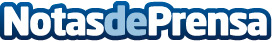 Oxperta alcanza las 33 franquicias y prevé cerrar el año con más de 40El Partner integral de servicios de transporte, logística, energía y finanzas cumplirá sus previsiones para 2023. Oxperta tiene previsto llegar a las 100 agencias en 2025. La compañía sumará nuevas soluciones en el vertical Express: envíos en frío, servicios internacionales para el sector e-Commerce y comunicaciones electrónicas certificadasDatos de contacto:Vanessa RodríguezOxperta691419764Nota de prensa publicada en: https://www.notasdeprensa.es/oxperta-alcanza-las-33-franquicias-y-preve Categorias: Nacional Franquicias Finanzas Logística Servicios Técnicos http://www.notasdeprensa.es